Управление Росреестра по Красноярскому краю:      защитить свои объекты недвижимости от мошенников просто!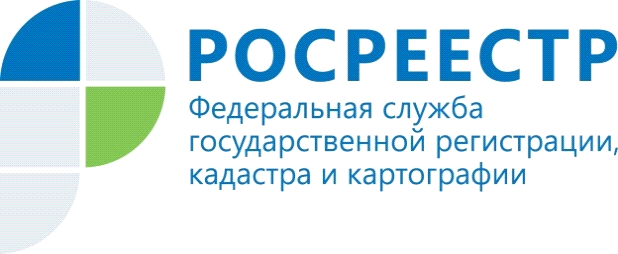 	Один из способов, который призван защитить Вашу недвижимость - это внесение в Единый государственный реестр недвижимости записи о невозможности государственной регистрации без личного участия.	Такой способ появился с 2013 года.Что это дает собственнику недвижимости? Никто не сможет без Вашего личного присутствия в офисах приема подать документы по распоряжению Вашими объектами недвижимости (например, продажа, дарение и др.).То есть при поступлении каких – либо документов по распоряжению Вашим имуществом, они подлежат возврату, т.е. не рассматриваются.Важно отметить, что наличие такой записи не препятствует осуществлению государственной регистрации перехода, ограничения, обременения, прекращения прав собственника жилого помещения, если основанием для этого является вступившее в законную силу решение суда, требование судебного пристава, а также в иных случаях, установленных федеральными законами.	Как внести отметку? Достаточно просто - необходимо обратиться в офисы приема документов МФЦ и подать заявление. Обратиться может только собственник недвижимости, за исключением случаев, когда правообладатель не достиг четырнадцатилетнего возраста или является недееспособным лицом (подает законный представитель - родитель, опекун, попечитель) или правообладателем является юридическое лицо - подает руководитель юридического лица).	Государственная пошлина не взымается.С каждым годом в Красноярском крае наблюдается тенденция к увеличению количества таких заявлений. В текущем году зафиксирован рост таких заявлений на 93% (по сравнению с 2020 годом).Материалы подготовлены Управлением Росреестра по Красноярскому краюКонтакты для СМИ:тел.: (391)2-226-756е-mail: pressa@r24.rosreestr.ru«ВКонтакте» http://vk.com/to24.rosreestr«Instagram»:rosreestr_krsk24